Об информировании Уважаемые руководители!В 2020 году реализуются мероприятия регионального проекта «Поддержка семей, имеющих детей» (Ростовская область) национального проекта «Образование» (далее – Проект).Целью данного Проекта является создание условий для повышения компетентности родителей обучающихся в вопросах образования и воспитания, в том числе для раннего развития детей в возрасте до трех лет путем предоставления услуг психолого-педагогической, методической и консультативной помощи родителям (законным представителям) детей, а также гражданам, желающим принять на воспитание в свои семьи детей, оставшихся без попечения родителей.В настоящее время в Ростовской области создается региональная модель помощи гражданам, имеющим детей.В 2020 году 4 организации Ростовской области являются получателями грантов из федерального бюджета в форме субсидий на оказание психолого-педагогической, методической и консультативной помощи гражданам, имеющим детей в рамках Проекта, в том числе:государственное бюджетное учреждение Ростовской области центр психолого-педагогической, медицинской и социальной помощи (ГБУ РО ЦППМ и СП), директор Чаусова Лариса Казимировна, телефон +7(863) 264-17-92, сайт http://www.ocpprik.ru/, муниципальное бюджетное учреждение города Ростова-на-Дону «Центр психолого-педагогической, медицинской и социальной помощи» (МБУ ЦППМ и СП), директор Суханова Ольга Владимировна, телефон +7(863) 245-52-23, сайт http://cdkrostov.ru/, муниципальное бюджетное учреждение, осуществляющее обучение, «Центр психолого-педагогической, медицинской и социальной помощи «Гармония» (МБУ ЦППМ и СП «Гармония»), директор Беликова Наталья Константиновна, телефон +7 (8635) 22-60-16, сайт http://garmoniya.npi-tu.ru/, муниципальное автономное дошкольное образовательное учреждение центр развития ребенка-детский сад №1 «Глория» города Новошахтинска, заведующий Сорокина Елена Николаевна, телефон +7 (86369) 2-50-30, сайт http://gloriasad.ru/.Психолого-педагогическая, методическая и консультативная помощь родителям оказывается также в 65 консультационных пунктах, которые представляют собой единую региональную систему.Информация о консультационных пунктах прилагается.Услуги психолого-педагогической, методической и консультативной помощи родителям оказываются бесплатно.Минобразование Ростовской области просит вас организовать информационную кампанию, направленную на информирование родительского сообщества об оказании услуг психолого-педагогической, методической и консультативной помощи родителям (законным представителям) детей, а также гражданам, желающим принять на воспитание в свои семьи детей, оставшихся без попечения родителей в рамках регионального проекта «Поддержка семей, имеющих детей» (Ростовская область) национального проекта «Образование».Прошу сообщить о принятых мерах по информированию родителей об оказании услуг психолого-педагогической, методической и консультативной помощи в минобразование Ростовской области в срок до 06.03.2020 по системе электронного документооборота «Дело» главному специалисту отдела специального образования и здоровьесбережения в сфере образования Семыкиной Н.А.Семыкина Наталья Анатольевна+7 (863) 240-46-56 844Приложение к письму минобразованияРостовской области от _______ №_______Перечень организаций-грантополучателей и консультационных пунктов, участников региональной модели помощи гражданам, имеющим детей в рамках регионального проекта «Поддержка семей, имеющих детей» (Ростовская область) 2020 года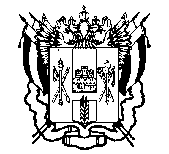 ПРАВИТЕЛЬСТВО  РОСТОВСКОЙ  ОБЛАСТИМИНИСТЕРСТВООБЩЕГО  И  ПРОФЕССИОНАЛЬНОГООБРАЗОВАНИЯРОСТОВСКОЙ ОБЛАСТИ(минобразование Ростовской области)пер. Доломановский, . Ростов-на-Дону, 44082тел.   (86) 240-4-97  факс (86) 267-86-44E-mail: min@rostobr.ruhttp://www.rostobr.ru[REGNUMDATESTAMP]  на № ________________  от  ____________________Руководителяммуниципальных органов,осуществляющих управлениев сфере образованияРуководителямгосударственных учрежденийЗаместитель министра общего и профессионального образования[SIGNERSTAMP1]Т.С. Шевченко№ п/пОрганизацияАдресОрганизация-грантополучатель:Государственное бюджетное учреждение Ростовской области центр психолого-педагогической, медицинской и социальной помощи (ГБУ РО ЦППМ и СП)Организация-грантополучатель:Государственное бюджетное учреждение Ростовской области центр психолого-педагогической, медицинской и социальной помощи (ГБУ РО ЦППМ и СП)Организация-грантополучатель:Государственное бюджетное учреждение Ростовской области центр психолого-педагогической, медицинской и социальной помощи (ГБУ РО ЦППМ и СП)Консультационные пунктыКонсультационные пунктыКонсультационные пункты1.Государственное казенное учреждение социального обслуживания Ростовской области центр помощи детям, оставшимся без попечения родителей, «Азовский центр помощи детям»346410, Ростовская область, г. Азов, ул. Ленина, 792.Муниципальное бюджетное учреждение Центр психолого- педагогической, медицинской и социальной помощи «Доверие» Азовского района346770,Ростовская область, Азовский район, с. Кагальник, ул. Свободы, 403.Муниципальное бюджетное учреждение «Центр психолого- педагогической, медицинской и социальной помощи Аксайского района»346720 Ростовская область, г. Аксай, ул.  Чапаева/Короткий, 163/14.Государственное казенное учреждение социального обслуживания Ростовской области центр помощи детям, оставшимся без попечения родителей, «Ёлкинский центр помощи детям» 346621, Ростовская область, Багаевский район, х.  Ёлкин ул. Тимирязева, 15.Муниципальное дошкольное образовательное учреждение детский сад комбинированного вида второй категории №8 «Чебурашка»347042, Ростовская область,г. Белая Калитва, ул. Кольцевая, 26.Муниципальное бюджетное дошкольное образовательное учреждение детский сад «Теремок» Боковского района346250, Ростовская область, Боковский район, ст.  Боковская, пер. Коньковский, 87.Муниципальное бюджетное учреждение Верхнедонского района «Центр психолого- педагогической, медицинской и социальной помощи»346170, Ростовская область, Верхнедонской район, ст. Казанская, ул. Комсомольская8.Муниципальное бюджетное учреждение дополнительного образования «Центр творчества»347781, Ростовская область Веселовский район п. Веселый ул. Ленинская, 909.Муниципальное бюджетное дошкольное образовательное учреждение Центр развития ребенка - детский сад «Аленький цветочек»347350, Ростовская область, Волгодонской район, ст. Романовская, ул. 40 лет Победы, 10 б10.Государственное казенное учреждение социального обслуживания Ростовской области центр помощи детям, оставшимся без попечения родителей, «Донецкий центр помощи детям».346330, Ростовская область, г. Донецк, пер. Карбышева, 32 11.Государственное казенное учреждение социального обслуживания Ростовской области центр помощи детям, оставшимся без попечения родителей, «Зверевский центр помощи детям»346311, Ростовская область, г. Зверево, ул. Космонавтов, 2012.Муниципальное бюджетное дошкольное образовательное учреждение детский сад «Радуга», г. Зернограда347740, Ростовская область, Зерноградский район, г. Зерноград, ул. Виноградная, 15 13.Муниципальное бюджетное дошкольное образовательное учреждение детский сад №7 «Улыбка» Каменского района Ростовской области347851, Ростовская область, Каменский район, р.п. Глубокий, ул. Свердлова, 114. Муниципальное бюджетное дошкольное образовательное учреждение детский сад №14 «Теремок»347250, Ростовская область, Константиновский район, г. Константиновск, ул. Карташова, 17415.Муниципальное бюджетное дошкольное образовательное учреждение детский сад комбинированного вида №1 «Колокольчик»346940, Ростовская область, Куйбышевский район,  с. Куйбышево, пер. Овчаренко, 616.Государственное казенное учреждение социального обслуживания ростовской области центр помощи детям, оставшимся без попечения родителей, «Сулинский центр помощи детям»346112, Ростовская область, Миллеровский район, х. Сулин, переулок Западный,1 17.Государственное казённое учреждение социального обслуживания Ростовской области центр помощи детям, оставшимся без попечения родителей, «Мясниковский центр помощи детям с ограниченными возможностями здоровья»346800, Ростовская область, Мясниковский район, с. Чалтырь, ул. Карла Маркса, 2918.Государственное казенное учреждение социального обслуживания ростовской области центр помощи детям, оставшимся без попечения родителей, «Островянский центр помощи детям»347523, Ростовская область, Орловский район, х. Островянский, ул. Советская, 2119.Муниципальное учреждение дополнительного образования Родионово-Несветайского района «Дом детского творчества»346580, Ростовская область, Родионово-Несветайский район, сл. Родионово-Несветайская, ул.  Бабичева, 2320.Государственное бюджетное учреждение Ростовской области центр психолого-педагогической, медицинской и социальной помощи344000, г. Ростов-на-Дону, ул. Малюгиной, 214, ул. 13-я Линия, 2321.Муниципальное бюджетное дошкольное образовательное учреждение детский сад  №1 «Русалочка» 347628, Ростовская область, Сальский район, п. Гигант, ул. Ленина, 11022.Государственное казенное учреждение социального обслуживания ростовской области центр помощи детям, оставшимся без попечения родителей, «Кочетовский центр помощи детям»346633, Ростовская область, Семикаракорский район, ст. Кочетовская, переулок 11-й, 2423.Государственное казенное учреждение социального обслуживания Ростовской области центр помощи детям, оставшимся без попечения родителей, «Таганрогский центр помощи детям №7»347905, Ростовская область, г. Таганрог, ул. Заводская, 724.Государственное казенное учреждение социального обслуживания ростовской области центр помощи детям, оставшимся без попечения родителей, «Ерофеевский центр помощи детям»346060, Ростовская область, Тарасовский район, х. Ерофеевка, ул. Школьная, 17 25.Муниципальное бюджетное дошкольное образовательное учреждение детский сад №6 «Тополёк»347760, Ростовская область, Целинский район, п. Целина, ул. 10 линия, 245 26.Муниципальное бюджетное дошкольное образовательное учреждение детский сад «Алые паруса» г. Цимлянска347320, Ростовская область, Цимлянский район,г. Цимлянск, ул. Ленина, 123 «б» 27.Муниципальное бюджетное дошкольное образовательное учреждение Чертковский детский сад №4346000, Ростовская область, Чертковский район, п. Чертково, ул. Кольцевая,1а28.Государственное казенное учреждение социального обслуживания Ростовской области центр помощи детям, оставшимся без попечения родителей, «Шахтинский центр помощи детям №3»346510, Ростовская область, г. Шахты, ул. Обуховой, 2-б29.Муниципальное бюджетное учреждение дополнительного образования г. Шахты ростовской области «Городской дом детского творчества»346500, Ростовская область, г.  Шахты, ул. Советская,168 30.Муниципальное бюджетное учреждение «Центр психолого-педагогической, медицинской и социальной помощи Шолоховского района»346270, Ростовская область, Шолоховский район, ст. Вешенская, ул. Ленина, 5831.Государственное казенное образовательное учреждение РО Ростовская специализированная школа-интернат №38 344091, г. Ростов-на-Дону, проспект Стачки, 235/232.Государственное казенное образовательное учреждение РО Ростовская специализированная школа-интернат №42344112, г. Ростов-на-Дону,ул. Леваневского, 3433.Государственное казенное образовательное учреждение РО Ростовская специализированная школа-интернат №48344006, г. Ростов-на-Дону, ул. Суворова, 81Организация-грантополучатель:Муниципальное бюджетное учреждение города Ростова-на-Дону «Центр психолого-педагогической, медицинской и социальной помощи»(МБУ ЦППМ и СП) Организация-грантополучатель:Муниципальное бюджетное учреждение города Ростова-на-Дону «Центр психолого-педагогической, медицинской и социальной помощи»(МБУ ЦППМ и СП) Организация-грантополучатель:Муниципальное бюджетное учреждение города Ростова-на-Дону «Центр психолого-педагогической, медицинской и социальной помощи»(МБУ ЦППМ и СП) Консультационные пунктыКонсультационные пунктыКонсультационные пунктыМуниципальное бюджетное дошкольное образовательное учреждение детский сад № 229344091, г. Ростов-на-Дону, ул. 2-я Краснодарская, 82Муниципальное бюджетное дошкольное образовательное учреждение детский сад № 175юридический адрес: 344041г. Ростов-на-Донуул. Белостокская, 31Бфактический адрес: 344103 г. Ростов-на-Дону, ул. Содружества, 39Муниципальное бюджетное дошкольное образовательное учреждение детский сад № 107юридический: 344091,г. Ростов-на-Дону, ул. Каширская, 10/2фактический 344058,г. Ростов-на-Дону, ул. Прогрессивная, 7/1Муниципальное бюджетное дошкольное образовательное учреждение детский сад № 225344045, г. Ростов-на-Дону, пер. Актюбинский, 2аМуниципальное бюджетное дошкольное образовательное учреждение детский сад № 121344068, г. Ростов-на-Дону,ул. Симферопольская, 65/3Муниципальное бюджетное дошкольное образовательное учреждение детский сад № 49344113, г. Ростов-на-Дону, ул. Добровольского, 36/4Муниципальное бюджетное дошкольное образовательное учреждение детский сад № 42344113, г. Ростов-на-Дону, ул.  Орбитальная, д. 86/1Муниципальное бюджетное дошкольное образовательное учреждение детский сад № 192344016, г. Ростов-на-Дону, ул.  Дебальцевская, д. 4Муниципальное бюджетное дошкольное образовательное учреждение детский сад № 283344069, г. Ростов-на-Донуул. Таганрогская, д. 143/4Муниципальное бюджетное дошкольное образовательное учреждение детский сад № 295344111, г. Ростов-на-Дону, пр. 40-летия Победы, д. 316/1Муниципальное бюджетное дошкольное образовательное учреждение детский сад № 22344033, г. Ростов-на-Дону, бул. Платова, д. 11Муниципальное бюджетное дошкольное образовательное учреждение детский сад № 301344065, г. Ростов-на-Дону, ул. Вятская, д. 108Муниципальное бюджетное дошкольное образовательное учреждение детский сад № 71344006, г. Ростов-на-Дону,пр. Ворошиловский, 8ул. Суворова, 28Муниципальное бюджетное дошкольное образовательное учреждение детский сад № 181344082, г. Ростов-на-Дону, ул. Большая Садовая, 9фактический адрес:корпус 1: 344082, г. Ростов-на-Дону,ул. Большая Садовая, 9корпус 2: 344008, г. Ростов-на-Дону, пер. Островского, 36/40Акорпус 3: г. Ростов-на-Дону, ул. Пушкинская, 14Муниципальное бюджетное образовательное учреждение средняя общеобразовательная школа № 115344049, г. Ростов-на-Дону, ул. Жданова, 13АМуниципальное бюджетное образовательное учреждение средняя общеобразовательная школа 96 (с дошкольным уровнем)344092, г. Ростов-на-Дону, ул. Волкова, 6/2Муниципальное бюджетное образовательное учреждение средняя общеобразовательная школа 43 (с дошкольным уровнем)344000, г. Ростов-на-Дону, пр. Буденновский, 64Центр дополнительного образования Октябрьского районаюридический:344010 г. Ростов-на-Донуул. Мечникова,148/1;фактический:344018 г. Ростов-на-Дону, ул. Дранко, 131/165Центр внешкольной работы «Досуг» Пролетарского района344019, г. Ростов-на-Дону ул. Первомайская, д.34Дом детского творчества Железнодорожного района344101, г. Ростов-на-Дону, ул. Верещагина, 10Муниципальное бюджетное учреждение Центр психолого-педагогической, медицинской и социальной помощи г. Ростова-на-Дону344038, г. Ростов-на-Дону, ул. Ленина, 44/2Муниципальное бюджетное учреждение Центр психолого-педагогической, медицинской и социальной помощи Советского района г. Ростова-на-Дону344015, г. Ростов-на-Дону,ул. 339 Стрелковой дивизии, 17/3;344019, г. Ростов-на-Дону, ул. 2-я Краснодарская, д.80/12Организация-грантополучатель:Муниципальное бюджетное учреждение, осуществляющее обучение, «Центр психолого-педагогической, медицинской и социальной помощи «Гармония» (МБУ ЦППМ и СП «Гармония») Организация-грантополучатель:Муниципальное бюджетное учреждение, осуществляющее обучение, «Центр психолого-педагогической, медицинской и социальной помощи «Гармония» (МБУ ЦППМ и СП «Гармония») Организация-грантополучатель:Муниципальное бюджетное учреждение, осуществляющее обучение, «Центр психолого-педагогической, медицинской и социальной помощи «Гармония» (МБУ ЦППМ и СП «Гармония») Консультационные пунктыКонсультационные пунктыКонсультационные пунктыМуниципальное бюджетное учреждение, осуществляющее обучение, «Центр психолого-педагогической, медицинской и социальной помощи «Гармония»346400, Ростовская область, г. Новочеркасск, ул. Комитетская 115/26Муниципальное бюджетное учреждение, осуществляющее обучение, «Центр психолого-педагогической, медицинской и социальной помощи «Диалог»,346404, Ростовская область, г. Новочеркасск, ул. Молодежная, 57/8Муниципальное бюджетное дошкольное образовательное учреждение детский сад № 20346400, Ростовская область, г. Новочеркасск, пр. Баклановский, 85Муниципальное бюджетное дошкольное образовательное учреждение детский сад № 64346448, Ростовская область, г. Новочеркасск, пр. Парковый, 27Муниципальное бюджетное образовательное учреждение средняя общеобразовательная школа № 24346414, Ростовская область, г. Новочеркасск, ул. Макаренко, 14Муниципальное бюджетное дошкольное образовательное учреждение детский сад № 37346406, Ростовская область, г. Новочеркасск, ул. Речная, 4аОрганизация-грантополучатель:Муниципальное автономное дошкольное образовательное учреждение центр развития ребенка-детский сад №1 «Глория» города НовошахтинскаОрганизация-грантополучатель:Муниципальное автономное дошкольное образовательное учреждение центр развития ребенка-детский сад №1 «Глория» города НовошахтинскаОрганизация-грантополучатель:Муниципальное автономное дошкольное образовательное учреждение центр развития ребенка-детский сад №1 «Глория» города НовошахтинскаКонсультационные пунктыКонсультационные пунктыКонсультационные пункты1.Центр психолого-педагогической, медицинской и социальной помощи «Успех» города Новошахтинск 346905, Ростовская область,г. Новошахтинск,
ул. 4-я Пятилетка, 162.Муниципальное бюджетное дошкольное образовательное учреждение детский сад № 5346918, Ростовская область,г. Новошахтинск,
ул. Горняцкая, 23а3.Муниципальное бюджетное дошкольное образовательное учреждение детский сад №28346905, Ростовская область,г. Новошахтинск,
ул. Радио, 484.Муниципальное бюджетное дошкольное образовательное учреждение детский сад №38346908, Ростовская область,г. Новошахтинск,
ул. Достоевского, 34а